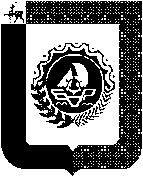 Администрация городского округа город Бор Нижегородской областиРАСПОРЯЖЕНИЕОт 23.12.2020									                 № 486Об утвержденииплана проверок на 2021 годВ   соответствии   со статьей 4 Закона  Нижегородской области от 22.12.2015 № 198-З «О порядке и условиях осуществления ведомственного контроля за соблюдением трудового законодательства и иных нормативных правовых актов, содержащих нормы трудового права», статьей 6 Закона Нижегородской области от 03.02.2010 № 9-З «Об охране труда в Нижегородской области» и постановлением администрации городского округа г. Бор от 16.12.2016 № 6057 «Об утверждении регламента ведомственного контроля за соблюдением трудового законодательства и иных нормативных правовых актов, содержащих нормы трудового права»:1. Утвердить прилагаемый план проведения плановых проверок  подведомственных организаций за соблюдением трудового законодательства и иных нормативных правовых актов, содержащих нормы трудового права, на 2021 год.2.  Общему отделу администрации городского округа г. Бор (Е.А.Копцова) обеспечить размещение настоящего распоряжения на официальном сайте www.borcity.ru.Глава местного самоуправления                                                            А.В.БоровскийН.С.Шлыкова, 3-71-06Утвержденраспоряжением администрациигородского округа г. Бор             от 23.12.2020  № 486ПЛАНпроведения плановых проверок подведомственных организаций за соблюдением трудового законодательства и иных нормативных правовых актов, содержащих нормы трудового права, на 2021 год№ п/пНаименования подведомственных организаций, деятельность которых подлежит плановым проверкам, места их нахожденияЦель и основание проведения плановой проверкиФорма проверки (документарная или выездная)Дата начала и сроки проведения плановой проверки1.МАУ  ДО ДДТ  «Каравелла»  ул. Молодежная, д.4, п.Октябрьский, г.Борведомственный контроль за соблюдением трудового законодательства (включая законодательство об охране труда) и иных нормативных правовых актов, содержащих нормы трудового правадокументарнаяс 8 февраля по 26 февраля 2021 года2.МАОУ   СШ  №3ул. Воровского, д.73, г.Борведомственный контроль за соблюдением трудового законодательства (включая законодательство об охране труда) и иных нормативных правовых актов, содержащих нормы трудового правадокументарнаяс 5 апреля по 23 апреля 2021  года3. МАУ ДО «Детская школа искусств имени Ф.И.Шаляпина»ул.Энгельса, д.16 Б, корпус .Борведомственный контроль за соблюдением трудового законодательства (включая законодательство об охране труда) и иных нормативных правовых актов, содержащих нормы трудового прававыездная15 июня по      2 июля 2021 года4.МАУ «ФОК «Кварц» ул.Маяковского, д.10, г.Борведомственный контроль за соблюдением трудового законодательства (включая законодательство об охране труда) и иных нормативных правовых актов, содержащих нормы трудового прававыезднаяс 4 октября по 22 октября 2021 года